Absolute Value Inequality Card Sort Activity 1: This is a paper-based extension/adaptation of a part of a Desmos Class ActivitySource: https://teacher.desmos.com/dashboard/5ce95b36ede3ee69f744c68dDirections: Determine which woman and what colored vehicle is associated with each man belowDirections: Determine which person, sport, and animal associated with each title belowAbsolute Value Inequality Card Sort Activity 2 This is a paper-based extension/adaptation of a part of a Desmos Class ActivitySource: https://teacher.desmos.com/dashboard/5ce95b36ede3ee69f744c68d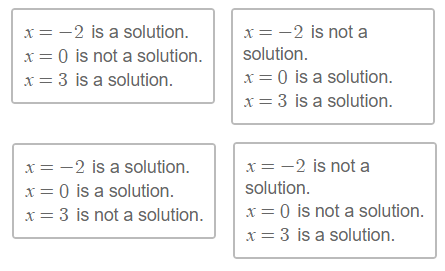 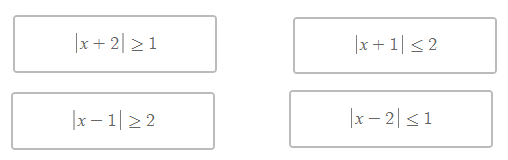 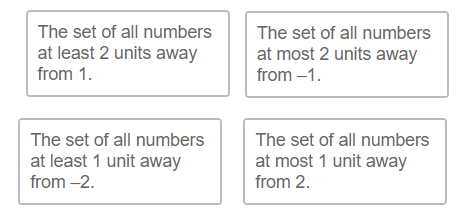 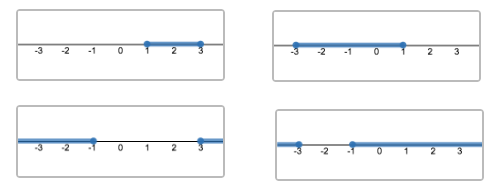 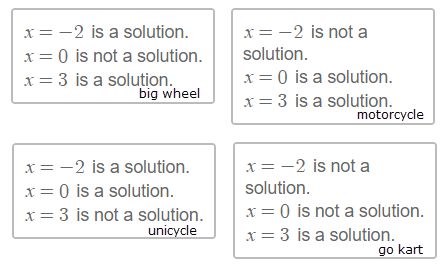 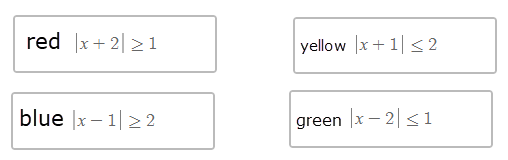 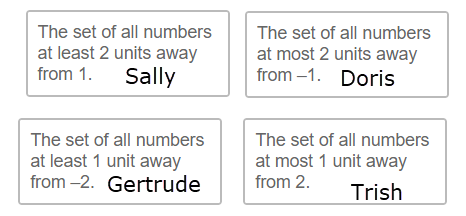 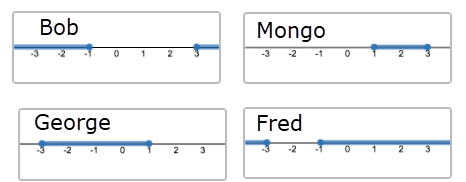 ManBobWomanManFredWomanManGeorgeWomanManMongoWomanColorVehicleColorVehicleColorVehicleColorVehicle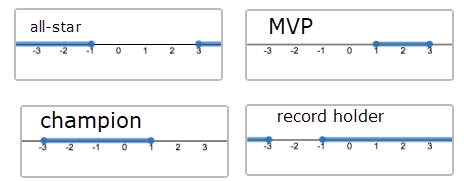 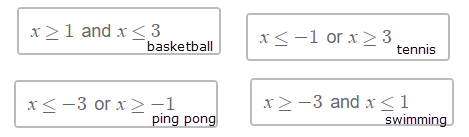 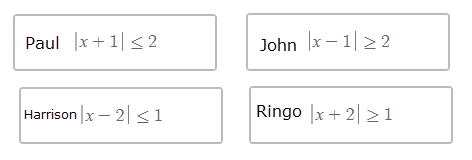 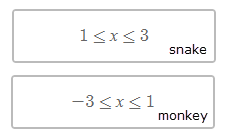 TitleAll-starSportTitleChampionSportTitleMVPSportTitleRecord holderSportNameAnimal(if possible)NameAnimal (if possible)NameAnimal (if possible)NameAnimal (if possible)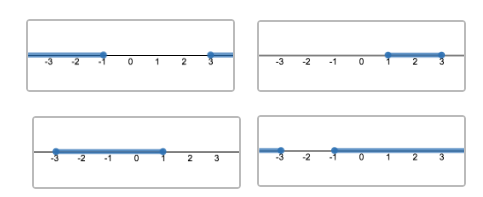 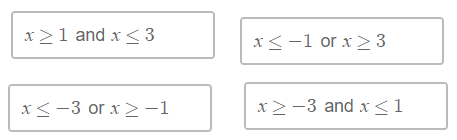 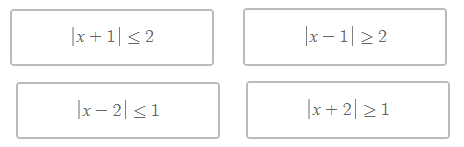 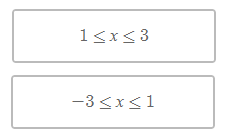 